				Appendix 1          100.0
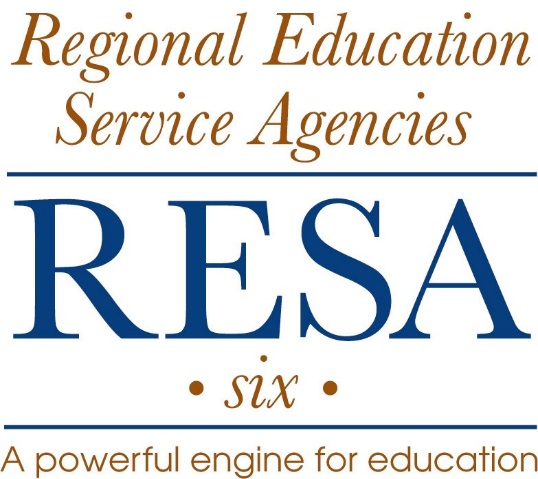 Regional Education Service Agency VI Policy Manual Employee Acknowledgement Form __________________________________________have read and understand the contents of this Employee                                       (Name)Handbook.  I further understand it does not constitute a contract for employment, and acknowledge that I understand I am an at-will employee.  Further, I understand the contents of this handbook can change, and I will be timely apprised of any changes.Signature  __________________________________________________Date  ______________________________________________________Executive Director Signature  __________________________________